Занятие по развитию речи с детьми, имеющими интеллектуальные нарушения 
Тема: «Составление загадок по сказке «Дюймовочка» Цель: Составление загадок по сказке «Дюймовочка».Задачи:1.    Уточнить умение детей подбирать схожие признаки предметов с помощью игры.2.    Учить детей самостоятельно использовать схемы для составления загадок.3.    Развивать умение работать в команде.Материал: кукла Дюймовочка, магнитная доска, картинки с изображением сказочных героев, карты-схемы.Методы и приемы.Практические: игровая ситуация, решение проблемной ситуации, подвижная игра, физминутка.Наглядные: показ, рассматривание картинок, наблюдение.Словесные: беседа, объяснение, описательный рассказ детей, «мозговой штурм».Ход занятия:Здравствуйте, друзья, я к вам пришла не одна, со мной пришла девочка, а кто она - мы узнаем вот так. Сложите ладони вместе, разведите их в сторону, согните пальцы, получилась чашечка цветка. Появилась девочка.
В чашечке цветка.
И была та девочка.
Чуть больше ноготка.
Чуть женой крота не стала.
И усатого жука!Вместе с ласточкой летала
Высоко под облака.Кто читал такую книжку?Как зовут эту малышку?Ну, конечно же – это Дюймовочка. Она собиралась прийти к нам в гости, но почему-то задерживается. Давайте присядем, подождем ее.Тел.звонок.Звучит запись: «Девочки и мальчики! Со мной случилась беда, злая фея заколдовала моего любимого эльфа, расколдует она его только тогда, когда я выполню ее задание, для меня оно оказалось очень сложным, поэтому я обращаюсь к вам. Фея требует, чтобы я придумала загадки о героях моей сказки. Я уверена, что вы знаете героев, надеюсь, что вы умеете загадывать загадки. Пожалуйста, помогите мне придумать 3 загадки, иначе мне никогда не встретиться с моим добрым другом.» Что будем делать?  Вспомним героев сказки о Дюймовочке? (жаба, майский жук, полевая мышь, крот, эльф, ласточка)Давайте, вместе придумаем загадку о Ласточке. Для этого мы воспользуемся таблицей. Назовите признаки, характеризующие ласточку, какую она имеет окраску? Кто такой-же черно-белый?Какие части тела имеет ласточка?Кто еще имеет хвост?Что ласточка делает?Кто (что) еще может летать?Черно-белая, но не сорокаС хвостом, но не крокодилЛетает, но не самолет. Одна загадка у нас есть.  Сколько нам еще нужно придумать загадок?Но прежде мы отдохнем и поиграем в мячКто бывает таким же зеленым как жаба?Кто бывает таким же рогатым как майский жук?Кто бывает таким же серым как мышь?Кто такой же трусливый как мышь?Кто летает как вертолет?Кто бывает с хвостом как крокодил?А сейчас я предлагаю вам поделиться на 2 команды. Каждая команда придумает загадку о своем герое, ребята из другой команды постараются отгадать вашу загадку.Жаба - зеленая, прыгает, плавает.Майский жук - рогатый, жужжит, летает.Молодцы, справились с работой. Сейчас Дюймовочка будет загадывать загадки фее. А мы давайте возьмёмся за руки и отправимся в чудесный сад, где находится домик Дюймовочки. По дороге мы должны быть внимательными, дорога наша лежит через лес, а там какие опасности нас могут поджидать? (серый волк, медведь, хитрая лиса, леший)Как только я произнесу "леший", вы вытягиваете руки вверх, встаёте на носочки и идёте по кругу. Когда я произнесу "лиса", приседаете и идёте гуськом по кругу. Если скажу «медведь», изобразите его походку. Сегодня мы побывали в сказке.  Что вам больше всего понравилось. Приятно помогать другим?  Мы сделали доброе дело, это замечательно. Телефонный звонок от Дюймовочки: Спасибо, мои новые друзья, ваши загадки понравились Злой Фее, хотя она и не сразу смогла их разгадать. Сейчас мой Эльф расколдован, в благодарность за помощь мы дарим вам подарки. Благодарю вас за помощь, до свидания.Вот подарки от Дюймовочки, это тетради для загадок, в них вы можете рисовать, наклеивать картинки, мамы будут записывать в эту тетрадь загадки, которые вы придумаете, а вы изображать отгадки. До свидания, я была рада с вами поработать.Какой? Что делает?Что бывает таким же?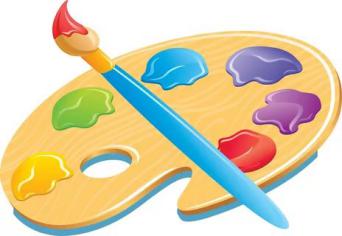 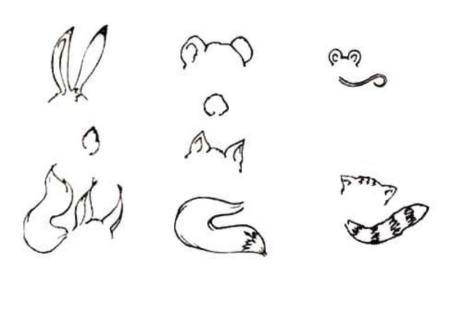 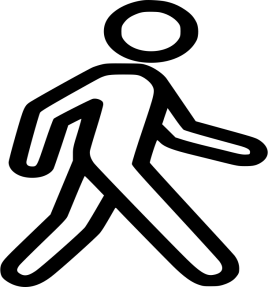 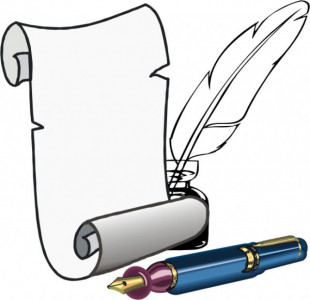 Тетрадь загадокМои любимые загадкиСоветы  по составлению загадок:Во время придумывания загадки позовите на помощь 
 трафарет  по составлению загадок.
      Предположим, что мы решили составить загадку о настольном маленьком волчке.Ответь на вопрос - На что похоже?На балерину   На зонтик      На грибОтветь на вопрос - Чем отличается?
 Неживой  От дождя не укроет НесъедобныйТеперь нужно вставить в каждой строке: но
Получилась загадка:
«Как балерина, но неживой,
Как зонтик, но от дождя не укроет.
Как гриб, но несъедобный».Загадки о природеЗагадки-рифмы